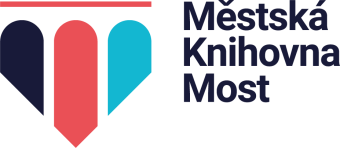 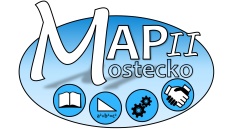 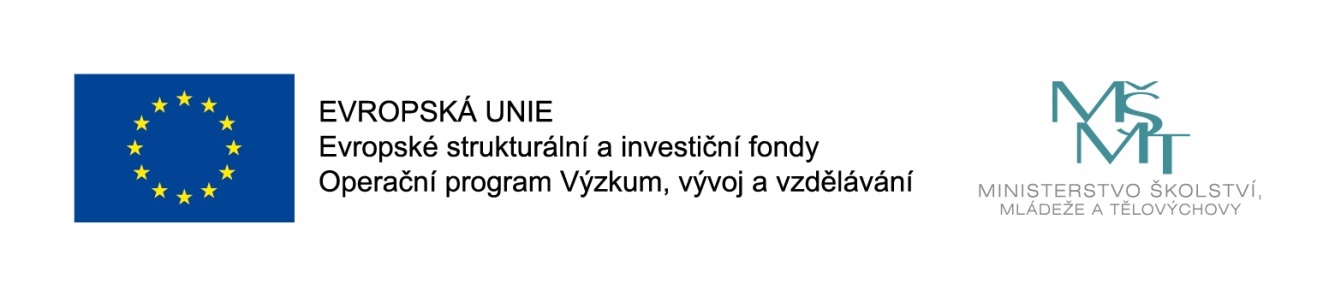 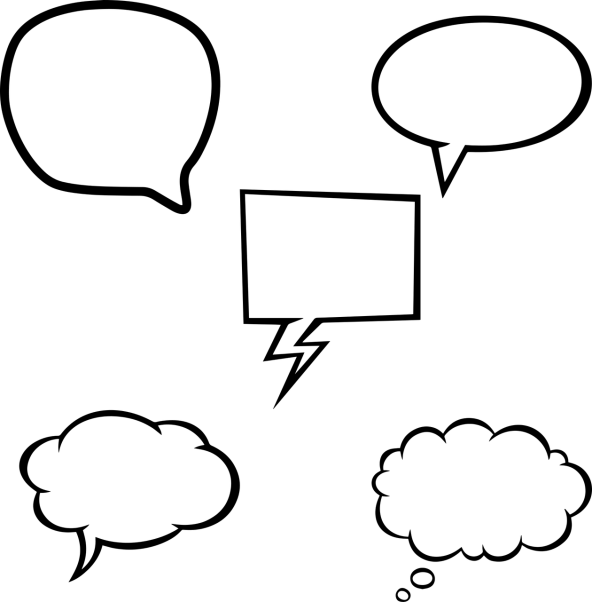 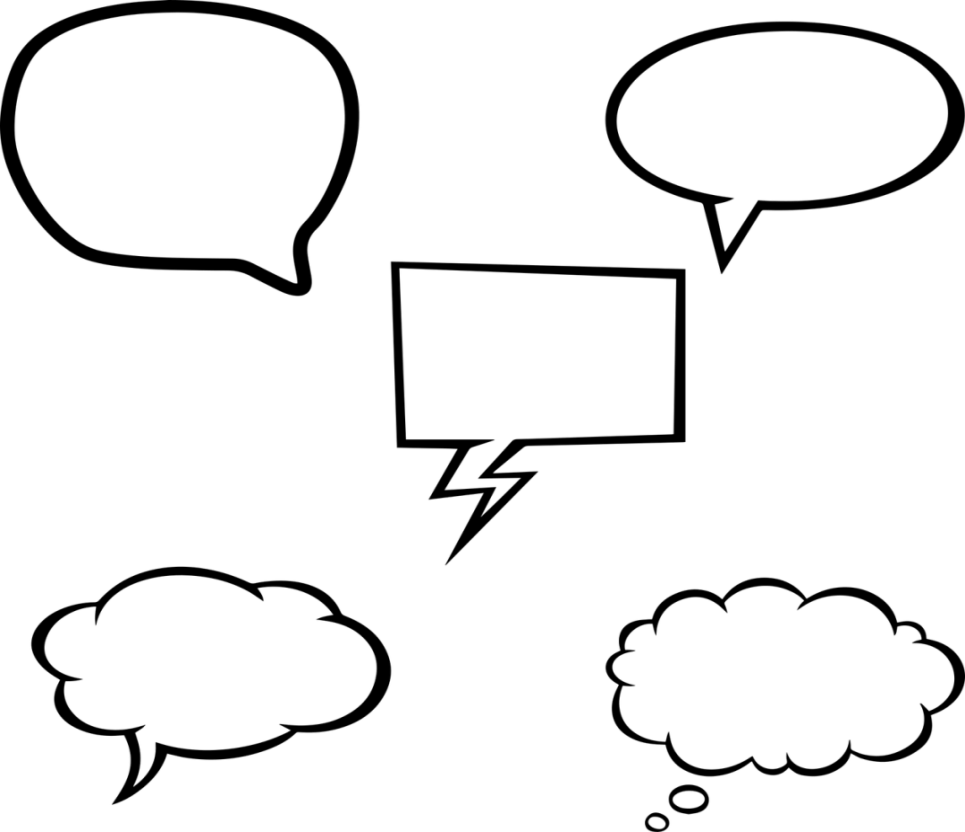 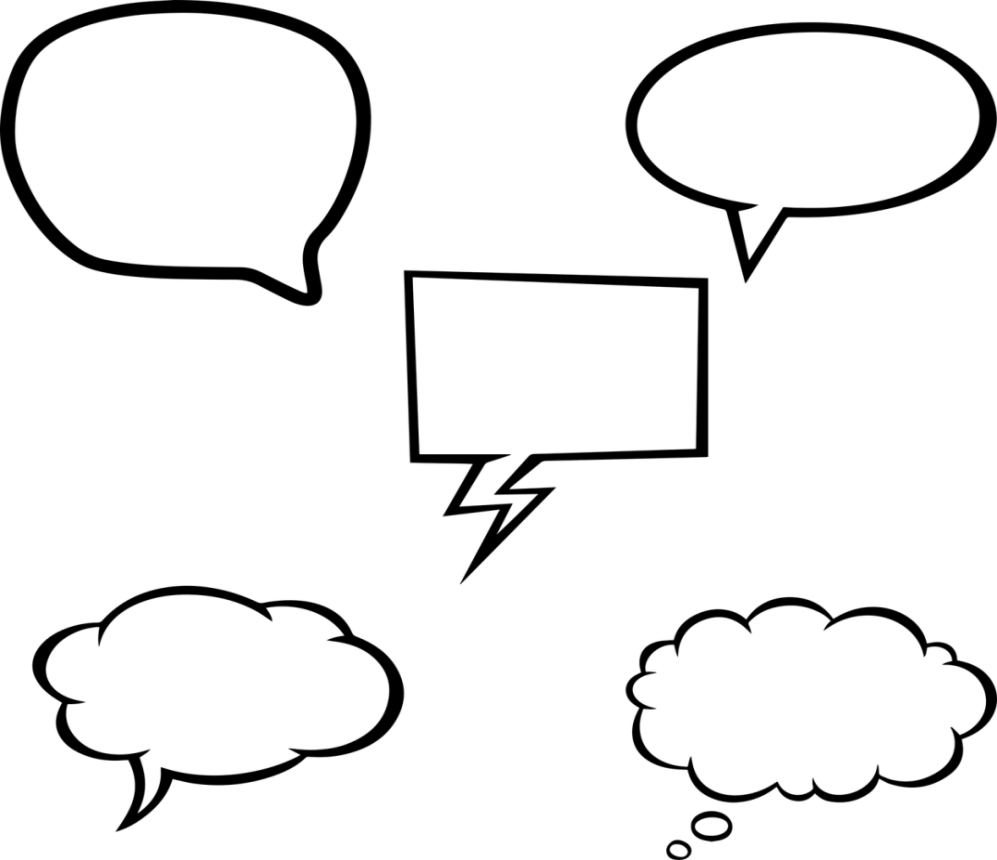 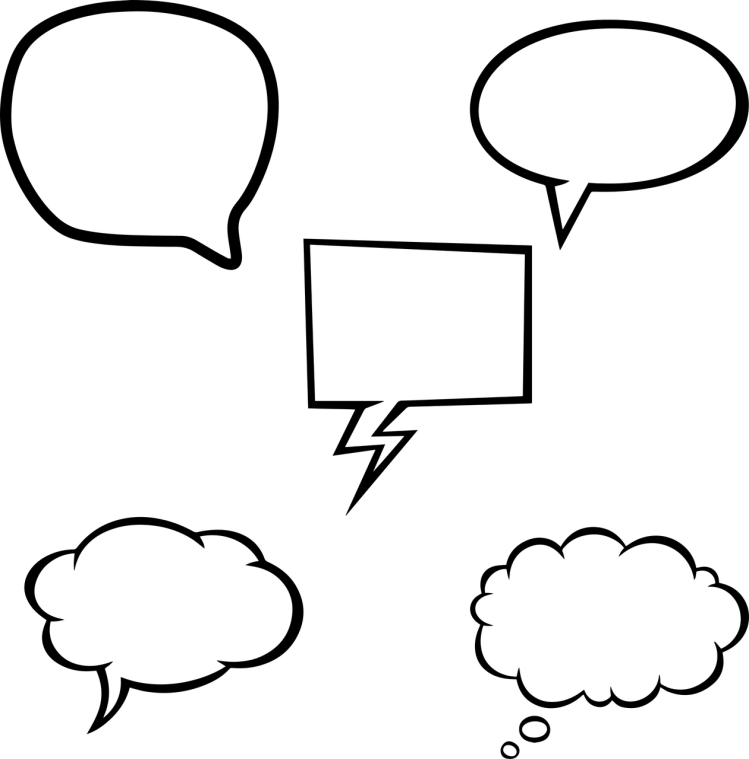 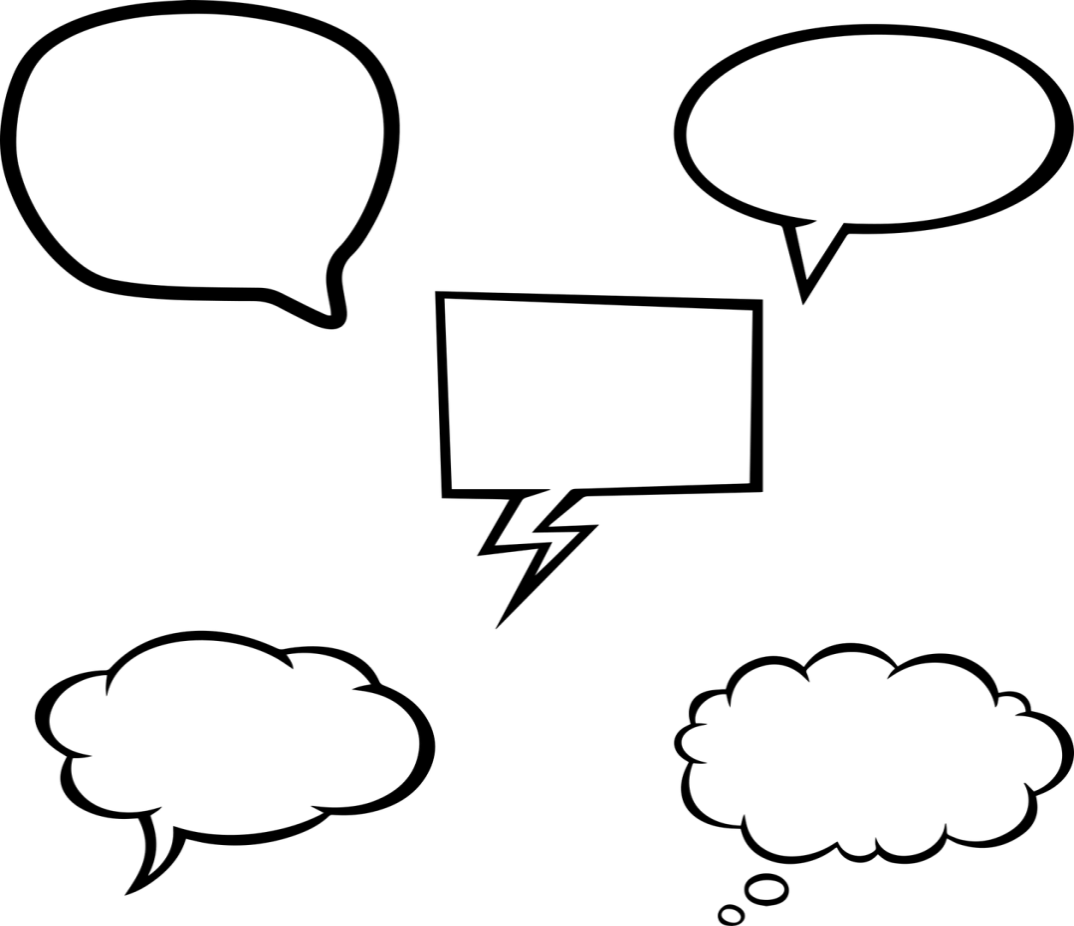 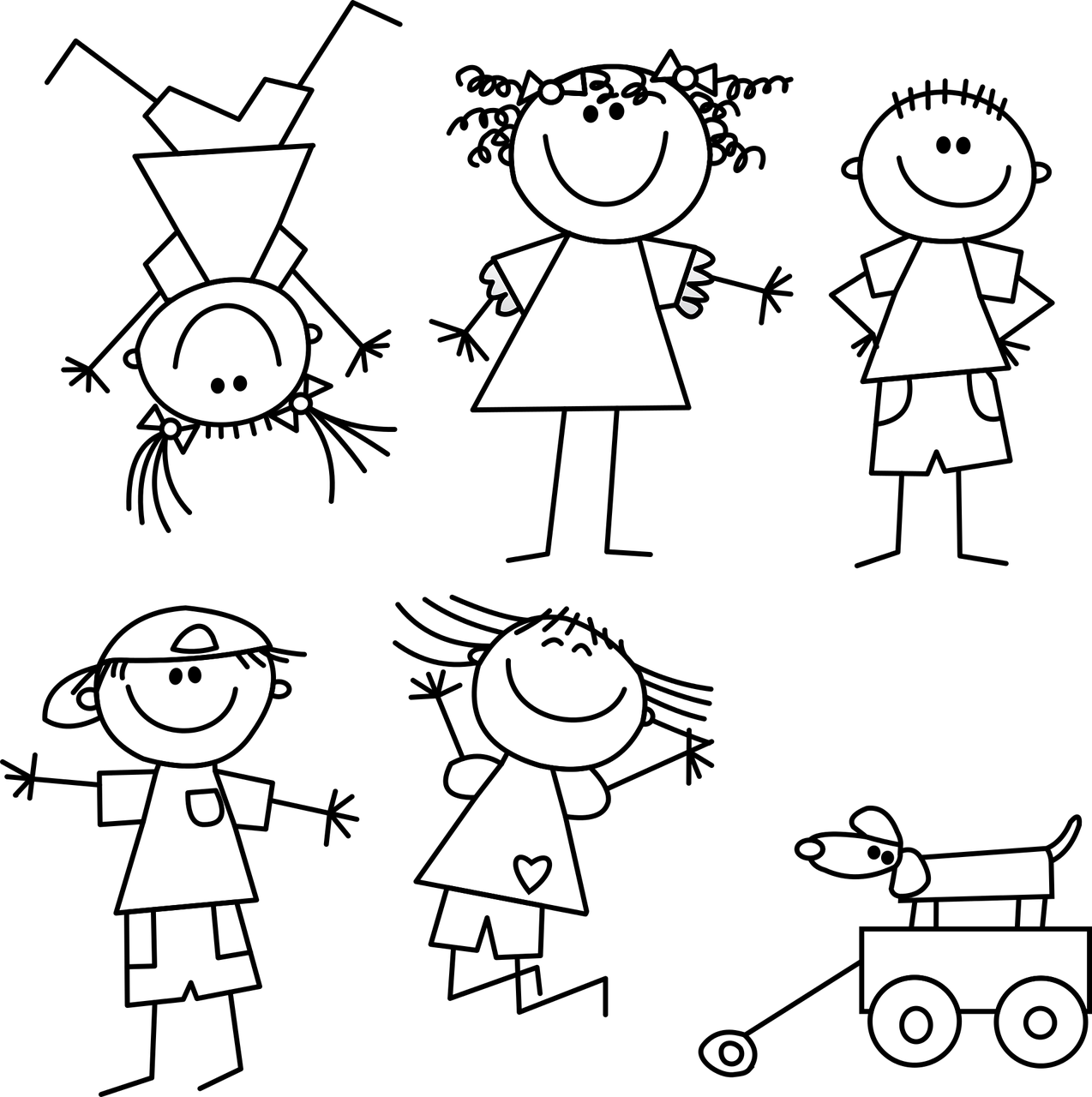 Městská knihovna Most vyhlašuje čtenářskou soutěž pro dětské kolektivy i jednotlivceNA SLOVÍČKO SE SLOVÍČKY

Slůvka mohou hladit, bolet, rozesmát, zmást, spojovat lidi, vyvolat nepřátelství i války, zajistit mír i přátelství na celý život. Jsou to zbraně i léky, mohou být dražší, než zlato i silnější, než jed. Musíme se naučit s nimi správně zacházet, aby spíše léčila, než zraňovala. Jak na to? 
1. Přečtěte pět libovolných knih. Všimněte si neobvyklých slov v textu knihy. Našli jste nějaké slovíčko, kterému jste nerozuměli, zaujalo vás, nebo vás rozesmálo? Víte, třeba, co znamená slovo almara?
2. Zapište do deníčku názvy knih a jejich autory. 
Vyprávějte několika málo slovy o čem kniha je. Nezapomeňte na obrázky, životopis a otázky na konci deníčku. Deníčky můžete jakkoli změnit, doplnit 
a vylepšit.
3. Hotové deníčky odevzdejte nejpozději do 30. dubna 2021 v Městské knihovně Most. Autoři nejkrásnějších a nejzajímavějších deníčků získají v červnu 2021 odměnu, kolektivy mohou najít poklad. Tvůj životopis
Název knihy:

Autor knihy: 

Které slovo, nebo věta tě zaujaly a proč?  


O čem kniha vypráví?












 Název knihy:

Autor knihy:

Které slovo, nebo věta tě zaujaly a proč?


O čem kniha vypráví?Název knihy:

Autor knihy: 

Které slovo, nebo věta tě zaujaly a proč?  


O čem kniha vypráví?












 Název knihy:

Autor knihy:

Které slovo, nebo věta tě zaujaly a proč?


O čem kniha vypráví?Název knihy:

Autor knihy:

Které slovo, nebo věta tě zaujaly a proč? 


O čem kniha vypráví?













Vymysli si nějaké nové slovo a zkus vysvětlit, nakreslit, nebo vyfotit, co znamená.
Způsobila ti, nebo naopak vyřešila ti někdy pouhá slova nějaký problém? Nebo jsi vhodným či nevhodným slovem vyřešil(a) nebo způsobil(a) něco ty? 